PANDUAN MENYUSUN RENCANA PEMBELAJARAN SEMESTER (RPS)PENGERTIAN : Rencana pembelajaran semester (RPS) suatu mata kuliah adalah recana pembelajaran yang disusun untuk kegiatan pembelajaran selama satu semester guna memenuhi capaian pembelajaran lulusan yang dibebankan pada suatu mata kuliah/modul.  Rencana pembelajaran semester (RPS) atau istilah lain wajib ditinjau dan disesuaikan secara berkala dengan perkembangan ilmu pengetahuan dan teknologi.PRINSIP PENYUSUNAN RPSRPS adalah dokumen program pembelajaran yang dirancang untuk menghasilkan lulusan yang memiliki kemampuan sesuai CP lulusan yang ditetapkan, sehingga harus dapat ditelusuri keterkaitan dan kesesuaian dengan konsep  kurikulum.Wajib disusun oleh dosen secara mandiri atau bersama dalam kelompok keahlian suatu bidang ilmu pengetahuan dan/atau teknologi dalam program studi Rancangan dititik beratkan pada bagaimana memandu mahasiswa belajar agar memiliki kemampuan sesuai dengan CP lulusan yang ditetapkan dalam kurikulum, bukan pada kepentingan kegiatan dosen mengajarPembelajaran yang dirancangan adalah pembelajaran yang berpusat pada mahasiswa (student centred learning disingkat SCL)Dosen bersama dengan mahasiswa dapat merencanakan strategi pembelajaran dalam usaha memenuhi CP lulusan yang dibebankan dalam matakuliah ini.ELEMEN RPSMenurut Standar Nasional Pendidikan Tinggi (SN Dikti), RPS  atau istilah lain, paling sedikit memuat :nama program studi, nama dan kode mata kuliah, semester, sks, nama dosen pengampu; capaian pembelajaran lulusan yang dibebankan pada mata kuliah;kemampuan akhir yang direncanakan pada tiap tahap pembelajaran untuk memenuhi capaian pembelajaran lulusan; bahan kajian yang terkait dengan kemampuan yang akan dicapai; metode pembelajaran; waktu yang disediakan untuk mencapai kemampuan pada tiap tahap pembelajaran; pengalaman belajar mahasiswa yang diwujudkan dalam deskripsi tugas yang harus dikerjakan oleh mahasiswa selama satu semester; kriteria, indikator, dan bobot penilaian; dandaftar referensi yang digunakan.  CONTOH FORMAT RPS DENGAN UNSUR GENERIC (SNDIKTI)Acara Pembelajaran DESKRIPSI UNSUR / ELEMEN GENERIK YANG TERCANTUM DALAM RPS11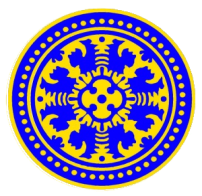 RENCANA PEMBELAJARAN SEMESTER (RPS)PROGRAM STUDI TEKNIK PERTANIANFAKULTAS TEKNOLOGI PERTANIAN UNIVERSITAS UDAYANARENCANA PEMBELAJARAN SEMESTER (RPS)PROGRAM STUDI TEKNIK PERTANIANFAKULTAS TEKNOLOGI PERTANIAN UNIVERSITAS UDAYANARENCANA PEMBELAJARAN SEMESTER (RPS)PROGRAM STUDI TEKNIK PERTANIANFAKULTAS TEKNOLOGI PERTANIAN UNIVERSITAS UDAYANARENCANA PEMBELAJARAN SEMESTER (RPS)PROGRAM STUDI TEKNIK PERTANIANFAKULTAS TEKNOLOGI PERTANIAN UNIVERSITAS UDAYANA2.Nama Mata KuliahNama Mata KuliahNama Mata Kuliah:3.Kode Mata KuliahKode Mata KuliahKode Mata Kuliah:4.SemesterSemesterSemester:5.Bobot (sks)Bobot (sks)Bobot (sks):6.Dosen PengampuDosen PengampuDosen Pengampu:6.Dosen PengampuDosen PengampuDosen Pengampu:6.Dosen PengampuDosen PengampuDosen Pengampu:6.Dosen PengampuDosen PengampuDosen Pengampu:77Capaian PembelajaranCapaian Pembelajaran:88Bahan KajianBahan Kajian:Minggu ke-Kemampuan Akhir yang DiharapkanBahan KajianStrategi / Metode PembelajaranAlokasi WaktuKriteria (Indikator) CapaianInstrumen Penilaian Bobot PenilaianPustaka/Literatur910111214151617181234567891011121314151617NoUnsur/ElemenDeskripsi1Nama Program Studi:Ditulis sesuai dengan yang tercantum dalam ijin pembukaan/ pendirian/ operasional program studi yang dikeluarkan oleh Kementerian2Nama Mata Kuliah:Ditulis mata kuliah sesuai dengan yang tercantum pada peta kurikulm Prodi3Kode Mata Kuliah:Ditulis kode mata kuliah sesuai dengan yang tercantum pada peta kurikulum4Semester:Ditulis pada semester berapa dari total 8 semester (S1) mata kuliah tersebut ditawarkan5Bobot (sks):Ditulis dalam unit sks (satuan kredit semester). Bobot sks mencerminkan jumlah jam pembelajaran per semester atau per minggu yang terdiri dari jam tatap muka, pembelajaran mandiri, pembelajaran terstruktur dan praktikum (kalau ada) atau bentuk pembelajaran lainnya.  Jumlah jam pembelajaran per semester atau per minggu sangat tergantung pada kedalaman dan keluassan capaian pembelajaran (CP), bahan kajian serta strategi dan metode pembelajaran. Pengertian 1 sks adalah proses pembelajaran selama 170 menit per minggu (dapat dalam bentuk kegiatan 50 menit tatap muka, 60 menit pembelajaran mandiri dan 60 menit pembelajaran terstruktur) atau 170 menit praktikum atau bentuk pembelajara lainnya6Dosen Pengampu:Dapat diisi lebih dari satu orang bila pembelajaran dilakukan oleh suatu tim  pengampu (Team teaching), atau kelas parallel.7Capaian Pembelajaran:Dipilih unsur CP mata kuliah dari  unsur capaian pembelajaran Prodi dalam kaitannya membentuk profile lulsan.  Dengan kata lain unsur capaian pembelajaran mata kuliah selalu inline dengan capaian pembelajaran lulusan  Prodi.  Dapat pula dikatakan bahwa ragam CP lulusan Prodi dibebankan pada mata kuliah yang ada pada peta kurikulum. Unsur capaian pembelajaran (CP)  terdiri dari penguasaan keilmuan, keterampilan khusus, keterampilan umum dan sikap.  Unsur capaian dapat dua atau lebih, tergantung pada kedalaman capaian pembelajaran yang ingin dikembangkan pada diri mahasiswa.8Bahan Kajian:Ditulis ragam bahan kajian yang diperlukan yang diambil dari bahan kajian prodi .  Baris ini diisi untuk menjustifikasi bahwa bahan kajian mata kuliah adalah bagian dari bahan kajian prodi. 9Minggu ke-:Sesuai dengan SNDIKTI bahwa bagian waktu proses pembelajaran yaitu tatap muka adalah paling sedikit 16 kali dalam sattu semester termasuk UTS dan UAS, sehingga proses pembelajaran dapat dibagi menjadi 16 minggu pembelajaran (satu semester). 10Kemampuan Akhir yang Diharapkan:Ditulis kememampuan akhir = capaian pembelajaran (CP) pada setiap tahapan pembelajaran (bahan kajian/pokok bahasan).  Harus secara jelas mendukung CP mata kuliah.  Dengan kata lain setiap CP pada bahan kajian atau pokok bahasan harus scara jelas merujuk CP pada level mata kuliah (course).  CP bahan kajian/pokok bahasan dapat terdiri dari penguasaan pengetahuan, keterampilan (umum dan/atau khusus) dan/atau sikap.11Bahan Kajian:Adalah modul pembelajaran dengan pokok dan sub-pokok bahasannya.  Bahan kajian disusun bertahap secara logic- vertical dalam 16 minggu pembelajaran.  Kedalaman dan keluasan bahan kajian ditentukan sesuai dengan kemampuan akhir yang diharapkan. Bahan kajian untuk seluruh tahapan pembelajaran dapat dapat disediakan secara elektronik (e-modules) atau diunggah secara on-line sehingga dapat dengan mudah diakses oleh mahasiswa.12Strategi / Metode Pembelajaran:Untuk mengembangkan CP pada diri mahasiswa dengan bahan kajiannya, diperlukan metode/strategi pembelajaran khusus. Metode pembelajaran dapat dalam bentuk self learning dengan menyediakan literature atau bahan pustaka utama atau tambahan, dan mahasiswa sndiri dapat mencari sumber iteratur yang relevan.  Tugas terstruktur dapat diberikan seperti literature review (tugas esay), case based learning, problem based learning, dsb.  Pembelajaran di kelas (tatap muka) dapat berupa pemaparan dosen (ceramah), diskusi kelompok, presentasi, role play, dsb.  Metode pembelajaran lainnya dapat berupa praktikum (lab work), praktik bengkel, praktik di lapang atau studio.  Dalam satu tahapan pembelajaran, dapat mengakomodasikan gabungan beberapa metode pembelajaran.  Demikian pula dalam satu mata kuliah terdiri dari ragam metode pembelajaran.14Alokasi Waktu:Dicantumkan total waktu pada setiap tahapan pembelajaran.  Jumlah jam atau menit yang dibutuhkan dalam pembelajaran per minggu mencerminkan bobot sks.Contohnya untuk 3 sks (3 x 170 menit=510 menit = 8.5 jam) dapat terdiri dari : Tatap muka 2 x 50 menit; pembelajaran mandiri 2x 60 menit; pembelajaran / tugas terstruktur 2 x 60 menit; dan praktikum 170 menit.15Indikator Capaian:Dituliskan  indikator yang dapat menunjukan pencapaian kemampuan yang diharapkan meliputi penguasaan pengetahuan (cognitive), keterampilan (phsycomotoric) dan sikap (affective).  Aspek ranah cognitive dapat mulai dari level remembering/understanding sampai dengan creating.  Aspek ranah phsycomotoric dapat mulai dari level imitation sampai dengan naturalization.  Aspek ranah affective dapat mula dari receiving sampai dengan characterization. atau unsur kemampuan yang dinilai (bisa kualitatif  misal ketepatan analisis, kerapian sajian, Kreatifitas ide, kemampuan komunikasi, juga bisa juga yang kuantitatif : banyaknya kutipan acuan / unsur yang dibahas, kebenaran hitungan).16Instrumen Penilaian:Sebutkan instrument penilaian yang digunakan, seperti Quiz (multiple choice, T/F), rubric holitik, rubric deskriptif17Bobot Penilaian:disesuaikan dengan waktu yang digunakan untuk membahas atau mengerjakan tugas, atau besarnya sumbangan suatu kemampuan terhadap pencapaian kompetensi mata kuliah ini.18Pustaka/Literatur:Cantumkan literature yang digunakan dalam bentuk jurnal ilmiah, text books, website links dsb.